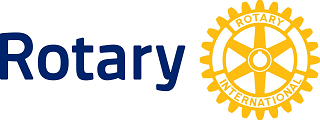 　　　　　　　　　　　　　国際ロータリー第2560地区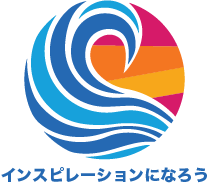 　　　　　　　　　　　　　新津中央ロータリークラブ週報2019年1月　　第1例会（第1361号）　　　例会場　割烹一楽2018－2019年度　国際ロータリーテーマ　BE THE INSPIRATION（インスピレーションになろう）2018－2019年度　第2560地区テーマ　　 自らのロータリーストーリーを作りましょう2018－2019年度　新津中央RCテーマ　　 例会・クラブ行事に参加しよう●点鐘　新津中央RC会長　齋藤　嘉昭●ソング君が代、奉仕の理想、四つのテスト●握手タイム●お客様紹介　ゲスト　　いらっしゃいません　ビジター　いらっしゃいません　米山記念奨学生　朱　斌さん●会長挨拶　新津中央RC会長　齋藤　嘉昭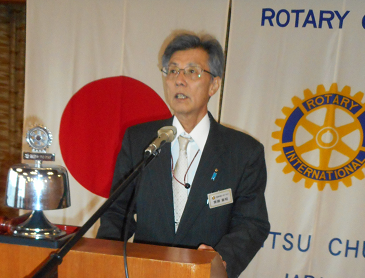 (要旨)箱根駅伝の話●新会員入会式　㈲ヤマイチ　代表取締役　大竹　一希君ご挨拶のあと、ロータリーの資料、バッジ、名札をお渡ししました。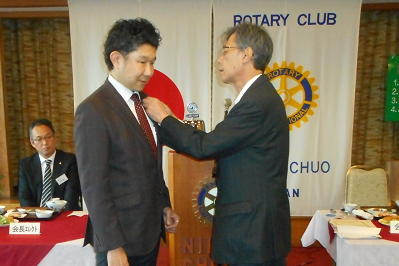 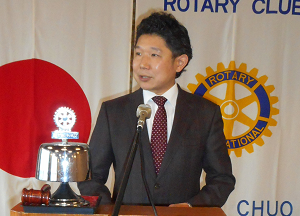 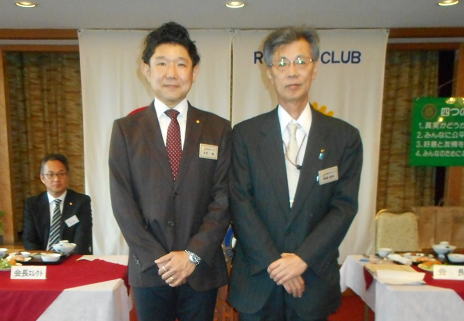 これから宜しくお願い致します。●卓上花紹介　川名　一弘花　　　名／マツ　　　　　センリョウマツ科　　　　センリョウ科原　産　地／日本　アジア　日本　生　産　地／茨城県鹿嶋市　千葉県波崎町花  言  葉／永遠の若さ　　恵まれた才能●幹事報告・ＲＩ第2560地区米山奨学委員会より第2回米山記念奨学委員長セミナー開催のご案内   2019年２月２日(土)1３:00～ホテルオークラ新潟・ＲＩ第２５６０地区大谷ガバナーエレクト事務所より　2019-20年度会長エレクト研修セミナー開催のご案内2019年3月23日(土)10:00～ビーチホールまがたま(糸魚川市)●ＲＩ第２５６０地区大谷ガバナーエレクト事務所より　2019-20年度地区役員の委嘱状交付についてのお願い渡邊　嘉子米山記念奨学委員会奨学生・学友委員会委員長宛以上３点が届いております。●会員誕生祝い　草野　満君　　　1/９  保坂　勝志君　　1/９　目黒　正文君　　1/14　川名　一弘君　　1/19　山田　道夫君　　1/23　石黒　正路君　　1/27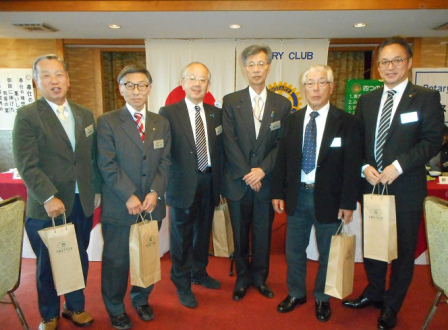 ●パートナー誕生祝い齋藤　嘉昭君　奥様　朋子様　　1/8石黒　正路君　奥様　京子様　　1/27遠山　悦男君　奥様　ミツ子様　1/28●結婚記念日祝い田中　宥司君　奥様　有子様　　1/27●委員会報告　・風間啓一郎親睦委員長より家族新年会の案内親睦委員の方は、例会終了残ってください。・山田　道夫40周年実行委員長より40周年記念事業決算報告●米山奨学金贈呈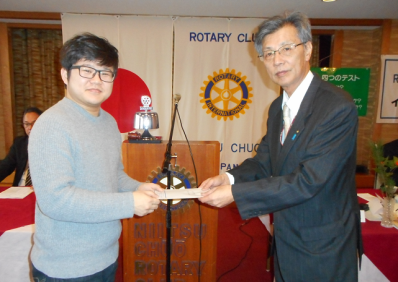 ●委嘱状交付ＲＩ第２５６０地区大谷ガバナーエレクト事務所より届いた、2019-20年度地区役員の委嘱状を交付しました。渡邊　嘉子米山記念奨学委員会奨学生・学友委員会委員長宛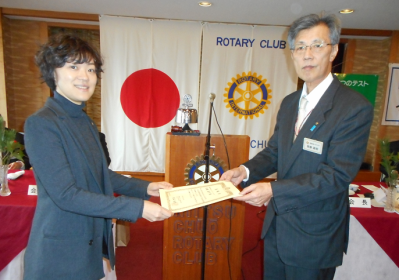 　次年度もよろしくお願い致します。●米山、財団寄付金認証贈呈　先般、特別会費より選出された米山功労者及び財団ポールハリスフェローの認証が届き、お渡ししました。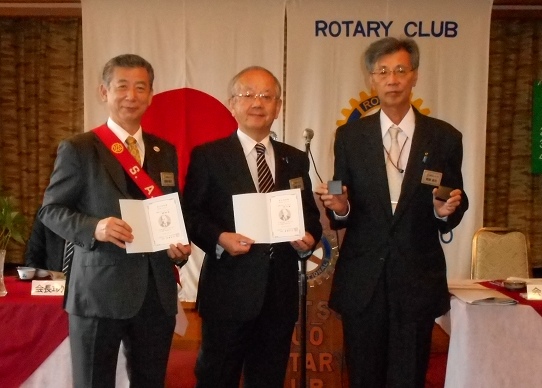 米山功労者　目黒　正文君、諸橋　敏松君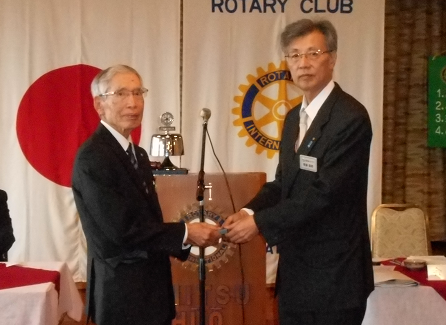 財団ポールハリスフェロー　押味　弘一君●出席報告前回の訂正　訂正ございません。  本日の出席　会員３０名中２１名出席で70.00%でした　100％出席者表彰　　11年　川名　一弘君　　13年　小川　信正君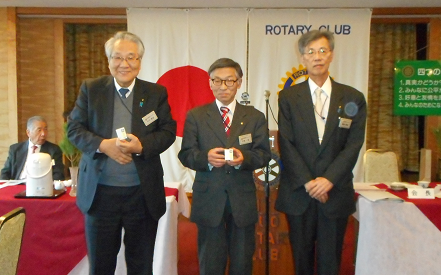 ●ボックス紹介ニコニコボックス　◇大竹一希君入会おめでとうございます。私達会員一同、大竹君の入会を心から待っていました。新津中央ＲＣは本当に楽しいクラブです。これから宜しくお願いいします。　　　　　　　　　　　　　　　　　　　　会長　齋藤　嘉昭　幹事　井浦　行重◇妻の誕生祝ありがとうございます。忘れるところでした。　　　　　　　　　　　　会長　齋藤　嘉昭◇新年あけましておめでとうございます。今年もよろしくお願い致します。　　　　　　　　　　　　　　　川﨑　松雄◇あけましておめでとうございます。本年も宜しくお願い致します。　　　　　　　　　　　　　　　目黒　正文◇おめでとう御座います。　　　　　　　　　　　　　　　遠山　悦男◇新年あけましておめでとうございます。皆様におかれましては良い年になると思います。　今年一年よろしくお願い申し上げます。　又新入会員の大竹さんの入会ありがとうございます。　　　　　　　　　　　　　　　赤井田幸一◇新年明けましておめでとうございます。今日から㈲ヤマイチ代表取締役 大竹一希さんより入会していただきました。心より歓迎致します。　　　　　　　　　　　　　　　佐々木健哉◇大竹君のご入会を心から歓迎いたします。早く慣れて、ロータリーの楽しさを味わって下さい。誕生日お祝い有難うございます。　　　　　　　　　　　　　　　川名　一弘◇明けましておめでとうございます。本年もよろしく。75才の誕生日です。これからも元気でいます。　　　　　　　　　　　　　　　草野　満◇新年あけましておめでとうございます。昨年末のクリスマス会には、たくさんのご出席をいただき、良い会で締めくくる事ができ、ありがとう御座いました。大竹さんご入会ありがとう。これからもよろしくお願い致します。　　　　　　　　　　　　　　　押味　弘一◇どうにか首の皮一枚つながって100％出席13年ありがとうございました。　　　　　　　　　　　　　　　小川　信正◇新年明けましておめでとうございます。今年も宜しくお願い致します。大竹さん入会おめでとうございます。又誕生祝いありがとうございました。　　　　　　　　　　　　　　　保坂　勝志◇大竹君、入会ありがとうございます。同世代として、これから末長くよろしくお願い致します。　　　　　　　　　　　　　　　望月　治◇大竹さん、ようこそ新津中央ＲＣへ!!よろしくお願いします!!　　　　　　　　　　　　　　　五十嵐純一本日の合計　15,000円　　　　（累計107,500円）米山ボックス◇ニコニコと同文。　　　　　　　　　　　　　　目黒　正文◇100％出席11年バッヂ有難うございます。これからも引き続き出席に努めます。　　　　　　　　　　　　　　　川名　一弘◇新年あけましておめでとうございます。今年もよろしくお願いします。新年早々会員になられた大竹さん、歓迎します。　　　　　　　　　　　　　　　小川　信正◇新年あけましておめでとうございます。大竹さん、入会ありがとうございます。これからよろしくお願いします。　　　　　　　　　　　　　　　渡邊　嘉子本日の合計 　　　　4,000円　　　　 コインボックス　　　　　0円（累計34,440円）財団ボックス◇ニコニコと同文。　　　　　　　　　　　　　　　目黒　正文◇本日、財団ＢＯＸを廻させていただきます。今年もご協力お願いいたします。　　　　　　　　　　　　　　　川名　一弘◇新年明けましておめでとうございます。大竹さん、本日のご入会大変ありがとうございます。会員一同、両手両足をあげて歓迎致します。また40周年決算報告をご承認頂き、ありがとうございます。　　　　　　　　　　　　　　　山田　道夫本日の合計     　３,000円  　コインボックス 　   4,257円      　　　（累計42,47５円）●点鐘　新津中央RC会長　齋藤嘉昭☆★☆★☆★☆★☆★☆★☆★☆★☆★☆★国際ロータリー第2560地区　新津中央ロータリークラブ創設　1978年10月2日事務局　新潟県新潟市秋葉区新津本町3丁目1番7号新津商工会議所内TEL0250-22-0121　FAX0250-25-2332例会場　新潟県新潟市秋葉区新津本町2丁目7番10号　　　　割烹　一楽　TEL　0250-22-3155例会日　毎週火曜日　12：30開始　13：30終了会長　齋藤嘉昭　幹事　井浦行重SAA　諸橋敏松　副SAA　渡邊嘉子クラブ会報　髙橋健朗　坂爪慶☆★☆★☆★☆★☆★☆★☆★☆★☆★☆★